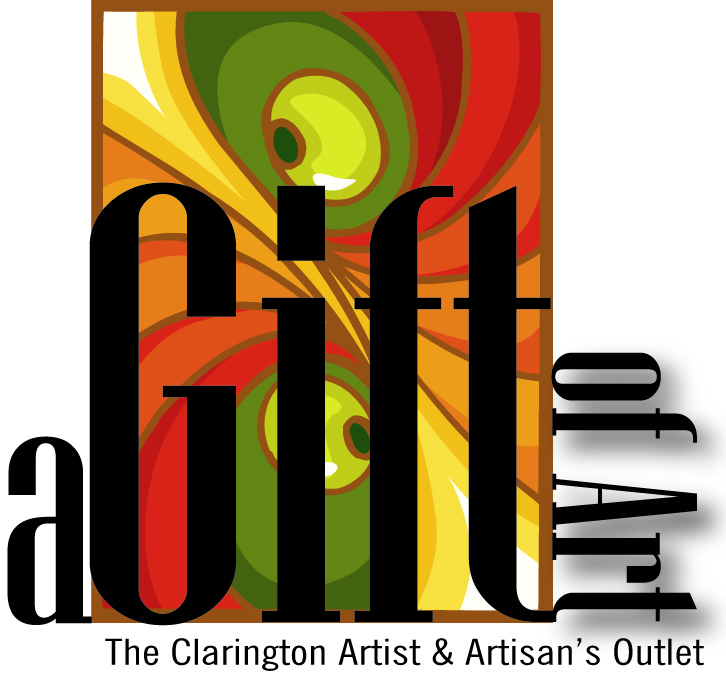 187 King Ave. E, Newcastle, ON 905-987-2264★ Paint Night Package ★Prices are given for a 2-hour party ★ Paint Night	$150 for up to 10 people. Includes teacher and supplies cost.  	For more than 10 people it is $20 per person:	★ TotalTotal cost: ★ Subject of PaintingPainting will be acrylics on canvas. Please give any details here of what subject you would prefer to paint (landscape, flowers, etc, subject to teacher’s decision):★ DatePreferred date (subject to teacher’s availability):★ Customer InformationName: Address: Phone Number: Email: {Store use) Invoice Number: # of extra people:x$20=$